,,Niech dzieci będą wolne. Zachęcaj ich do biegania na zewnątrz, gdy pada deszcz. Niech zdejmą buty, gdy znajdą kałużę wody. A gdy trawa łąk będzie mokra od rosy, niech biegną po niej i depczą ją bosymi stopami. Niech odpoczywają spokojnie, gdy drzewo zaprasza ich do spania w swoim cieniu. Niech krzyczą i śmieją się, gdy słońce obudzi ich                                                                      (Maria Montessori)                                                               NASZE   ZMYSŁY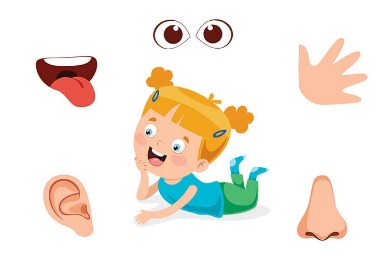 Innowacja Programowa"Małe smyki w świecie sensoryki"„Nie ma nic w umyśle, czego nie byłoby przedtem w zmysłach. Niech zmysły przejmą władzę nad duszą. Nikt bez postrzeżeni zmysłowych nie może niczego się nauczyć ani niczego pojąć.”
                                                                                                       (Arystoteles)
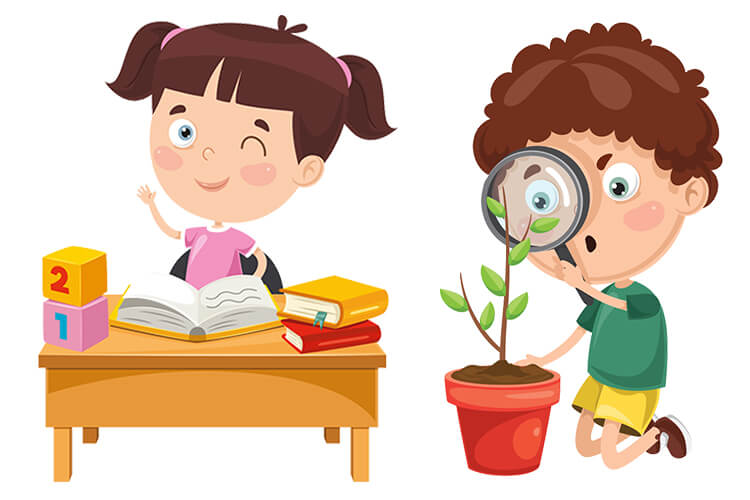 Rodzaj innowacji: programowa
Miejsce realizacji: Przedszkole Miejskie nr 13 w Mielcu
Adresaci programu: dzieci 4, 5- letnie
Termin realizacji: październik 2023- czerwiec 2024
Autorzy:  mgr Małgorzata Kuduk, mgr Katarzyna Mrozik, , mgr Wiesława LubaczWstęp   Czym są zmysły?!  Czym jest integracja sensoryczna?! To są kluczowe pytania, na które wszyscy szukamy odpowiedzi. Każde nasze działanie, to nie kwestia przypadku, losowości, ale działania zaplanowane przez nasz mózg i znajdujące się w nim zmysły.  Zmysły są dla człowieka elementem łączącym organizm ze środowiskiem zewnętrznym, otaczającą nas rzeczywistością. Możemy odbierać bodźce, które do nas docierają, potem je analizować, a połączenie wszystkich zebranych informacji, pozwala na wytworzenie pewnego obrazu otoczenia. Umożliwia nam to normalne funkcjonowanie, poruszanie się, jedzenie, pracę, kontakty z innymi ludźmi. Utratę możliwości korzystania z któregokolwiek ze zmysłów da się, przynajmniej częściowo, zrekompensować innymi. Często organizm reguluje to automatycznie "wyostrzając" np. słuch w przypadku utraty wzroku. Zmysły odgrywają bardzo ważną rolę w życiu każdego człowieka. To one informują nas o otaczającym świecie, pozwalają nam doświadczać przestrzeni wokół, poprzez odczuwanie zapachów, widzenie czy słyszenie, dotyk. Ponadto zmysły pełnią rolę ochronną, gdyż ostrzegają nas przed grożącym nam niebezpieczeństwem.   Ścisła współpraca zmysłów powoduje, że tworzą one jeden układ zmysłów, a on  jest podstawą prawidłowego funkcjonowania każdego z nas, dlatego tak bardzo ważne jest, uczenie się zmysłów prowadzących do integracji – współdziałania.   W rozwoju i funkcjonowaniu każdego człowieka ważną rolę odgrywa aż 8 zmysłów.Gdy mówimy o zmysłach mamy na myśli zmysł: dotyku, wzroku, słuchu, smaku, węchu.Zmysły te nazywamy dalszymi i łączą się z odbiorem wrażeń płynących ze świata zewnętrznego i mamy nad nimi kontrolę.   Te zmysły kształtują się w pierwszych miesiącach życia i są niezbędne dla dziecka po porodzie. Warto podkreślić, że mimo iż powstają one w trakcie ciąży to nie są wykorzystywane w pełni przez dziecko.    Jednakże w organizmie człowieka znajdują się zmysły, które funkcjonują poza naszą kontrolą - są to zmysły bliższe, a więc:   - zmysł przedsionkowy (trudności w nauce czytania, problemy z koordynacją i poruszaniem się, zaburzenia koncentracji, nadmierne pobudzenie…),  - propriocepcji (zmysł kinestyczny: koordynacja wzrokowo- ruchowa, chodzenie, mówienie, poruszanie się),   - interocepcji tzw, ósmy zmysł: polega na odczuwaniu bodźców płynących z wnętrza naszego ciała na przykład: głodu, senności, bicia serca czy potrzeb fizjologicznych. Prawidłowe przewodzenie informacji płynących z wnętrza ciała umożliwia adekwatną reakcję organizmu na zmieniające się warunki. Interocepcja jest więc sposobem komunikacji między układem nerwowym, a naszym ciałem.    Prawidłowe funkcjonowanie zmysłów przyczynia się między innymi do osiągnięcia przez dziecko poszczególnych kamieni milowych w odpowiednim czasie.   Każdy ze zmysłów odgrywa bardzo ważną rolę w codziennym funkcjonowaniu każdego z nas, a ich ścisła współpraca powoduje, że tworzą one jeden układ narządów zmysłów.   Dzięki tej integracji wrażeń płynących z poszczególnych zmysłów jak i środowiska docierają one do mózgu, który musi wykonać ogromną pracę ponieważ: rozpoznaje, segreguje, rejestruje, interpretuje, łączy ze sobą te informacje z poprzednimi doświadczeniami po to, aby mogły być wykorzystane w celowym i efektywnym działaniu. (Kapuścińska- Kozakiewicz, 2016)  Integracja sensoryczna porządkuje bodźce sensoryczne, które pochodzą z naszego ciała czy otaczającego nas środowiska, ale także pozwala na skuteczne używanie naszego ciała w celu interakcji z otoczeniem.J. Ayres, twórczyni integracji sensorycznej wskazała, że mózg staje się swoistą bazą danych, gdyż docierają do niego bodźce odbierane przez wzrok, dotyk, smak, węch, słuch, układ przedsionkowy czy zmysł kinestetyczny nazwany propriocepcją albo czuciem głębokim.  Proces integracji sensorycznej zaczyna się już w okresie płodowym, ale pierwsze siedem lat dziecka to najważniejszy etap jego rozwoju pod względem neuroplastyczności mózgu, czyli jego zdolności do rozwoju, zmiany czy lepszego działania. Zaburzenia przetwarzania sensorycznego pozbawia dzieci doświadczeń, które są im potrzebne do nauki i prawidłowego rozwoju (Miller, 2016).To wówczas dziecko opanowuje umiejętności, stawia czoła  nowym sytuacjom, uczy się korzystania ze swoich zmysłów. Wpływa to na lepsze poznanie własnego ciała oraz otaczającego świata - dziecko staje się dojrzałe sensorycznie pod względem samokontroli, uwagi, uczenia się oraz myślenia. To, co było doświadczeniem w życiu płodowym i przez pierwsze 7 lat życia dziecka stanowi podstawę do dalszego uczenia się w szkole.   Realizowana innowacja będzie miała charakter dydaktyczno– wychowawczy. Jest to innowacja programowa. Jej głównym celem jest wspieranie integracji sensorycznej u dzieci poprzez tworzenie sytuacji zabawowych dostarczających różnorakich bodźców zmysłowych. Dodatkowo ma ona propagować zagadnienia związane z wpływem integracji sensorycznej na rozwój i funkcjonowanie dziecka zarówno wśród rodziców i nauczycieli, w szeroko rozumianej grupie społecznej.   Innowacja została przygotowana w oparciu o Podstawę Programową Przedszkola w szczególności uwzględniając realizację  głównego celu jakim jest wsparcie całościowego rozwoju dziecka oraz zadania przedszkola jakim jest: wspieranie aktywności dziecka podnoszącej poziom integracji sensorycznej i umiejętności korzystania z rozwijających się procesów poznawczych, rozwijanie kompetencji kluczowych oparciu o rożne formy aktywności dziecięcej, które umożliwia dziecku ,,odkrywanie własnych możliwości, sensu działania oraz gromadzenie doświadczeń”.   Zakres innowacji:Adresatem innowacji są dzieci z grupy  4 - latków i 5- latków. Czas realizacji innowacji obejmuje okres październik 2023r. – maj 2024 r.Zajęcia innowacyjne odbywać się będą w ramach czasu przeznaczonego na swobodną zabawę oraz w trakcie zorganizowanych zajęć dydaktycznych raz w miesiącu.Innowacja ma na celu szerzenie idei rozwoju wielozmysłowego z wykorzystaniem zabaw sensorycznych, manipulacyjnych, konstrukcyjnych i badawczych. Ma zachęcić i motywować dzieci do podejmowania różnorodnej, poznawczej aktywności własnej.Cel główny innowacji: Głównym celem  innowacji programowej ,,Małe smyki w świecie sensoryki" jest wsparcie rozwoju dzieci, angażując ich zmysły poprzez stwarzanie wielu sytuacji w formie  konstruktywnej zabawy; niezbędnych do stymulacji bazowych systemów sensorycznych, do których zaliczyć można zmysł: dotyku, przedsionka i propriocepcji, ale również pozostałych zmysłów - wzrok, słuch, smak i węch. Cele szczegółowe: - usprawnianie funkcji integracji sensorycznej,- wzmocnienie procesów nerwowych, odpowiedzialnych za określone umiejętności,- lepszy rozwój intelektualny, ruchowy i emocjonalno-społeczny,- rozwijanie dziecięcego zainteresowania światem, jak również kreatywność, chęci eksperymentowania,  doświadczania i tworzenia.- lepszy rozwój psychoruchowy dzieci,- poprawa koordynacji ruchowej i zmysłu równowagi, - poprawa zdolności koncentracji, skupienia uwagi na jednej czynności przez dłuższy czas,- zmniejszenie lub wyeliminowanie negatywnych reakcji na bodźce sensoryczne,- lepsza integracja i porządkowanie bodźców płynących ze świata zewnętrznego, - zapoznanie z właściwościami przedmiotów poprzez angażowanie spostrzeżeń zmysłowych.-  kontrola panowania nad własnym ciałem, - rozbudzanie wyobraźni i kreatywności dzieci oraz wyzwalanie pomysłowości,- doskonalenie sprawności manualnej i rozwoju spostrzegawczo-ruchowego, - zachęcanie do wnioskowania, dokonywania analizy i syntezy wiedzy, - stwarzanie możliwości aktywnego działania.Innowacja pozwoli również na :- wielozmysłowe poznanie i eksplorowanie otoczenia niezbędnego do rozwoju prawidłowej integracji sensorycznej, - poznanie różnych przedmiotów,  ich struktury i fakturę poprzez manipulację nimi, - możliwość „stawiania czoła” ograniczeniom oraz uprzedzeniom sensorycznym poprzez podejmowanie prób przełamywania trudności podczas zabaw wielozmysłowych,  - uczestniczenie w aktywnościach rozwijających pomysłowość, samodzielność w tworzeniu pomocy sensorycznych, - możliwość  konstruktywnej zabawy stymulującej zmysły, będą lepiej radziły sobie z trudnymi emocjami i wspierały regulację poziomu pobudzenia,- uzmysłowieniu dzieciom czym są zmysły i jaką rolę pełnią w życiu każdego człowieka, -  kształtowanie i doskonalenie umiejętności nawiązywania i podtrzymywania relacji  społecznych, - wyzwalanie pozytywnych emocji,  rozwój psychomotoryczny i ogólną sprawność,- poprawę koncentracji uwagi, koordynacjo wzrokowo- ruchowej,- lepszą świadomość swojego ciała oraz rozwijać będzie umiejętność zarządzania nim w przestrzeni, - doskonalenie umiejętności planowania motorycznego oraz poprawę reakcji  równoważnych,-  zmniejszenie negatywnych reakcji pojawiających się na różne bodźce sensoryczne  poprzez odpowiednie aktywności wpływające na normalizację pracy poszczególnych zmysłów. Metody i formy Nauczyciele biorący udział w realizacji innowacji „Małe smyki w świecie sensoryki” będą realizować następujące zadania: -  zorganizowanie w salach kącików sensoryczno-manipulacyjnych,- raz w miesiącu przeprowadzają zajęcia dydaktyczne wynikające z harmonogramu innowacji,- w trakcie zajęć korzystają z wybranych, nowatorskich metod pracy i form pracy dostosowanych do możliwości i wieku dzieci. Będą one realizowane poprzez:Metody: - metody czynne (oparte na działaniu):• samodzielnych doświadczeń ,      • kierowania własną działalnością dziecięcego,       • metoda zadań stawianych dziecku,      • metoda ćwiczeń, - metody oglądowe (obserwacje, demonstracje itp.) - metody słowne (instrukcje, rozmowy, sposoby społecznego porozumienia itp.)- metody aktywizujące (projekt, burza mózgów, burza pytań, gry dydaktyczne, stacje    zadaniowe, drama, mapa mentalna itp.) - metoda pedagogiki zabawy PSPA Klanza – elementy metody E. Gruszczyk-Kolczyńskiej, E. Zielińskiej - „Dziecięca matematyka” - elementy Metody Dobrego Startu M. Bogdanowicz,-  elementy metody IS – metoda improwizacji ruchowej R. Labana (gimnastyki  ekspresyjnej/ twórczej),-  elementy metody ruchu rozwijającego W. Sherborne, - metoda Kniessów,- metoda C. Orffa, - metoda P. Dennisona (kinezjologia edukacyjna), - muzykoterapia, - bajkoterapia, - sensoplastyka, - metoda aktywności badawczej. Formy pracy: – indywidualna – zespołowa – zbiorowa – aktywność własna dzieci – aktywność zorganizowana przy nie wielkim udziale nauczycielaZadania do innowacji:Październik 2023r.  – „ Sensofigle i psoty - uciski, dociski, masaże” W trakcie zabaw będzie stymulowany będzie zmysł propriocepcji - zmysł orientacji i  ułożenia części własnego ciała. Receptory tego zmysłu ulokowane są w mięśniach, ścięgnach i stawach. Dzięki temu zmysłowi będziemy wiedzieć, jak ułożone są nasze kończyny, nasze ciało bez patrzenia na nie i  jak reagujemy. Zabawy polegają na wykonywaniu masażu z wykorzystaniem różnorodnego materiału (piłeczek, gąbek o różnorodnej fakturze itp.) i dłoni - uciski, gilgotki, oklepywania, rolowania, dające możliwość mówienia o swoich odczuciach: pozytywne lub negatywne, dostosowanie siły docisku do potrzeb kolegi, koleżanki w parze.  Listopad 2023 r. – „Sensoryczna matematyka”W trakcie zabaw, eksperymentów oraz innych sytuacji edukacyjnych dzieci będą tworzyć zbiory, rozwiązywać zdania, prowadzić działania badawcze doskonalące spostrzegawczość, analizę i syntezę wzrokową, koordynację wzrokowo -ruchową, słuch. Zastosowane podczas zajęć materiały pobudzą zmysły, sprawią, że dzieci będą miały możliwość zdobycia kompetencji matematycznych wielozmysłowo. Grudzień 2023 r. –„ Sensoryczne ozdoby świąteczne -  kolorowe wariacje”.Podczas tych zajęć dzieci będą miały okazję doskonalić swoje umiejętności pracy w grupie,  możliwość  wzmocnienia napięcia mięśniowego oraz poprawy koncentracji uwagi oraz precyzji ruchowej, ,,malowania” plasteliną, dekorowania cekinami, tworzenie oryginalnych ozdób świątecznych i choinkowych, pobudzających zmysły do kreatywności i świetnej plastycznej zabawy.Styczeń 2024 r. – „Sensofigle i psoty - Patrzę, ale czy widzę i słyszę!?”W trakcie zabaw kształtujących wzrok i słuch dzieci będą ćwiczyć swoją spostrzegawczość, wyszukiwać różnice między obrazkami, rozwijać percepcję wzrokową i słuchową oraz wrażliwość na dźwięki.Luty 2024 r. – „Sensofigle i psoty - Slime/glut”W zabawach przy użyciu mas plastycznych dzieci będą stymulować przede wszystkim rozwój zmysłu dotyku oraz wspomagać rozwój motoryki małej. Podczas ugniatania mazi dziecko ćwiczy swój układ propriocepcyjny, który odpowiada za dobór właściwej siły ruchu, odpowiedniego napięcia mięśni oraz płynności i koordynacji ruchowej. Dodatkowo lepiąc, wałkując czy nawet wykrawając różne kształty z gluta – dziecko trenuje koordynację ręka-oko. W czasie zabawy tą plastyczną mazią dzieci uczą się także koncentracji i skupienia. Pobudzona wyobraźnia wyzwala kreatywność.Marzec 2024 r. – „Sensoryczne kodowanie”Kodowanie w przedszkolu można zaczynać od prostych zabaw bez używania komputera. W ten sposób dzieci uczą się nowych kompetencji, poznając przy okazji nowe pojęcia i zwroty. Taka forma nauki poprzez zabawę doskonale przygotowuje dzieci do stawiania pierwszych kroków w programowaniu z wykorzystaniem różnorodnego materiału badawczego, przyrodniczego.Kwiecień 2024 r. –  „Sensofigle i psoty - smakowe i zapachowe szaleństwo”.Dzieci w świecie zapachów i smaków będą miały możliwość pobudzenia swojej wyobraźni. Kojarzyć przyjemne i nieprzyjemne zapachy jak i smaki. Zmysł węchu jest w sposób naturalny połączony ze zmysłem smaku. Oba te zmysły są „zmysłami chemicznymi”, ich zadaniem jest ostrzeganie nas przed niebezpieczeństwem, coś lubimy, czegoś nie lubimy, coś pachnie, coś ma brzydki, odpychający zapach. Zmysł węchu ma również związek z rozwojem mowy, koncentracji uwagi, czy emocjami.Maj 2024 r. – „Sensofigle i psoty  na ścieżce  sensorycznej”Zabawy ruchowe wykorzystujące : huśtawki, liny wspinaczkowe, skakanki pozwolą małym odkrywcom ćwiczyć jednocześnie ich równowagę, zdolności motoryczne  i mięśnie. To również będzie rozwijać ich odwagę i samoocenę. Zaś stymulacja bosych stópek będzie się odbywać poprzez poruszanie się na zróżnicowanych ścieżkach sensorycznych z różnorodnymi w swojej strukturze elementami.Ewaluacja:W celu uzyskania informacji zwrotnej nauczyciel przeprowadzi:• obserwację dzieci podczas zajęć,• ankietę ewaluacyjną dla rodziców,• podsumowanie innowacji maj/czerwiec 2024 r.Bibliografia: 1. Cieszyńska J., Korendo M., „Wczesna interwencja terapeutyczna. Stymulacja rozwoju dziecka od noworodka do 6. roku życia”, Wyd. Edukacyjne, Kraków 2007. 2. Cytowska B., Winczura B. (red.), „Wczesna interwencja i wspomaganie rozwoju małego dziecka”, Oficyna Wydawnicza „Impuls”, Kraków 2011, wydanie III. 3. Goddard Blythe S., „Harmonijny rozwój dziecka”, Wyd. Świat Książki, Warszawa 2010. 4. Jąder M., „Techniki plastyczne rozwijające wyobraźnię”, Oficyna Wydawnicza „Impuls”, Kraków 2007, wydanie III. 5. Miller L. J., „Dzieci w świecie doznań. Jak pomóc dzieciom z zaburzeniami przetwarzania sensorycznego?”, Wyd. Harmonia, Gdańsk 2016., wydanie I. 6. Odowska-Szlachcic B., „Metoda integracji sensorycznej we wspomaganiu rozwoju mowy u dzieci z uszkodzeniami ośrodkowego układu nerwowego”, Wyd. Harmonia, Gdańsk 2010, wydanie II. 7. Odowska-Szlachcic B., „Terapia integracji sensorycznej. Ćwiczenia usprawniające bazowe układy zmysłowe i korygujące zaburzenia planowania motorycznego”, Zeszyt 1, Wyd. Harmonia, Gdańsk 2011, wydanie II. 8. Odowska-Szlachcic B., Mierzejewska B., „Wzrok i słuch – zmysły wiodące w uczeniu się w aspekcie integracji sensorycznej”, Wyd. Harmonia, Gdańsk 2013. 9. Okoń W., „Zabawa a rzeczywistość”, Wyd. „Żak”, Warszawa 1995. 10. Przetacznikowa M., Makiełło-Jarża G., „Psychologia wychowawcza, społeczna i kliniczna”, WSiP, Warszawa 1977, wydanie I. 11. Stańdo J., Spławska-Murmyło M., „Metody aktywizujące w edukacji przedszkolnej i wczesnoszkolnej” [online], Wyd. ORE, Warszawa 2017. [Dostęp 15.05.2019] Dostępny w Internecie: https://www.ore.edu.pl/wpcontent/plugins/download-attachments/includes/download.php?id=16203 12. Wojciechowska J., Kazek B. (red.), „Zmysły w komunikacji. Mowa i jej ukierunkowania”, Wyd. Harmonia, Gdańsk 2017, wydanie I..PROPOZYCJE ZABAW WSPIERAJĄCE ZMYSŁY Przykłady zabaw sensorycznych- zmysł dotyku: przesypywanie, ugniatanie i przesiewanie piasku. Gotowe budowle można udekorować listkami, kwiatkami, kamyczkami, koralikami lub jakimikolwiek innymi, dostępnymi w domu dodatkami. Kształci to jednocześnie kreatywność i zdolności manualne. Takie zabawy można prowadzić w piaskownicy, choć coraz chętniej wybieranym rozwiązaniem jest piasek kinetyczny, który świetnie sprawdzi się w domu,- rozpoznawanie przedmiotów i kształtów przy zamkniętych oczach, wykonywanie ozdób choinkowych lub naszyjników z makaronu, a także lepienie z plasteliny. Zabawy dotykowe są najczęściej wybierane, choć nie pomijamy przy tym innych.Równowaga i stymulacja stópek- zmysł równowagi i koordynacja mogą bazować na: torach przeszkód wykonanych z poduszek, sznurków, papierowych pól, dysków sensorycznych i wszelkich niestabilnych elementów. Ważne, aby zabezpieczyć podłoże przed ewentualnym upadkiem. Alternatywą jest tzw. ścieżka sensoryczna, czyli zabawa dla bosych stóp. Dziecko ma za zadanie przemieszczać się po ułożonej z różnych materiałów ścieżce. Do jej ułożenia można wykorzystać wełnę, futerko, ścinki gazet, kaszę oraz piasek. Pobudzanie węchu i smaku- rozpoznawanie poszczególnych smaków z zamkniętymi oczami. Unikajmy jednak produktów, których dziecko nie lubi. Wybierzmy ulubione owoce, warzywa, kawałek czekolady, orzechy, a nawet jogurt czy makaron. Z kolei chcąc zadziałać na zmysł węchu wystarczy do pojemników wsypać: kawę, cynamon, kakao, skórkę pomarańczy lub inne produkty z intensywnym aromatem. Dziecko będzie miało za zadanie rozpoznawać zapachy lub szukać dwóch identycznych. Aby maluch mógł całkowicie skupić się na aromatach, wybierzmy nieprzeźroczyste pojemniki. Zmysł przedsionka i propriocepcji - turlanie po różnym podłożu – dzieci z wyprostowanymi nogami i rękami wzdłuż ciała turlają się po podłodze, na której rozłożone są rzeczy o zróżnicowanej fakturze; - wspólne zabawy na dużej nadmuchiwanej piłce, na której dziecko będzie mogło usiąść i skakać - tworzenie  toru przeszkód, takiego który będzie wymagał od dziecka pełzania, skakania, wspinania, turlania, celowania - przeciąganie liny – dzieci dzielą się na dwa zespoły, trzymają linę (lub skakankę) i próbują przeciągnąć ją na swoją stronę. - zeskakiwanie z niewielkiego podwyższenia/ wyspy, wskakiwanie na oznaczone pole, gra w klasy, zabawy skakanką - „Spacer po kamieniach” – dzieci same lub z pomocą nauczyciela układają ciąg ścieżkę równoważną z wykorzystaniem: woreczków gimnastycznych, poduszek, podestów, piłek typu „jeżyki” następnie przechodzą po nich - dziecko kładzie się na rozłożonym dużym kocu, a dwie dorosłe osoby delikatnie bujają go na boki, do przodu do tyłu, - kołysanie się do przodu, do tyłu, na boki, w siadzie z prostymi nogami, - skakanie na dmuchanym materacu, - skoki pajacyka, żabki,  obunóż, do przodu, do tyłu, na boki - przeskakiwanie z nogi na nogę - marsz z podnoszenie i opuszczaniem głowy, - zeskakiwanie z ławeczki - w siadzie kręcenie się kółko na pośladkach, - wahadłowe ruchy głową, - obroty na krześle obrotowym (zaczynamy od dwóch, trzech obrotów w jedną stronę, zatrzymujemy fotel i obracamy go w przeciwną stronę)  - ślizganie się na materacu/ małym kocyku, - wskakiwanie obunóż do hula hop- wyskakiwanie z niego, - jazda na deskorolce w różnych pozycjach ciała, - bujanie na brzuchu na dużej piłce rehabilitacyjnej. (przód-tył i na boki), z głową zwieszoną w dół, - przechodzenie przez tunele, szarfy,  - kołyska na plecach i na brzuchu - przechodzenie nad /pod sznurkiem - masaże dociskowe- uciskanie, wałkowanie ,ubijanie całej powierzchni ciała duża piłką. Dziecko leży na brzuchu , zachowujemy kierunek od góry do dołu. - zabawa w naleśnika- dziecko leży na brzuchu lub plecach. Nauczyciel zawija je w kocu, chuście animacyjnej, karimacie, kocu tworząc w ten sposób naleśnik- dociskając dziecko od góry do dołu. Zadaniem dziecka jest samodzielnie się rozwinąć. - chodzenie na czworakach ( do przodu, do tyłu, bokiem omijając różne przeszkody)  Zabawa w przepychanie  i siłowanie się: dziecko/ nauczyciel/dziecko stykają się plecami, nogami, dłońmi itp. - odbijanie piłki plażowej stopami, - popychanie ściany ( leżenie na podłodze z nogami wyprostowanymi opartymi o ścianę) W  leżeniu na brzuchu masaż pleców, rąk, nóg dziecka o różnym stopniu sprężystości i zróżnicowanej fakturze  ruchem turlania i dociskania - zabawa „taczka” - walki kogutów, - ciągnięcie za pomocą grubej liny, gumy rehabilitacyjnej dziecka siedzącego na kocu, - przepychanie i przenoszenie ciężkich przedmiotów - zwijanie się w kłębek i rozwijanie. Zabawy w suchym basenie Zmysł dotyku- dotykanie dłoni i ramion materiałami o różnej fakturze, początkowo dziecko samo ustala swoje preferencje - wyklejanie z ciastoliny wałków, kulek, - malowanie palcami – farbami , budyń , kisiel , pianka do golenia  - zabawy w materiale sypkim : wsypujemy do dużej miski na zmianę :fasole , ryz , piasek, kisiel. Zachęcamy dziecko do zabawy danym materiałem np. poprzez wyjmowanie ukrytych w materiale sypkim drobnych zabawek  - ściskanie różnego rodzaju piłeczek , ściskaczy o zróżnicowanej fakturze. - wkładanie rąk i nóg do kosza wypełnionego piłeczkami np. suchy basen - szukanie ukrytych, drobnych przedmiotów w koszu lub pojemniku wypełnionym kasztanami, piłeczkami, woreczkami, makaronem czy tez grochem.  - dotykanie  poszczególnymi palcami materiałów o rożnych fakturach.  - szczypania, drapania, opukiwania, oklepywania.  - stymulacja termiczna: stosowanie na przemian ciepłych i zimnych kompresów żelowych lub butelek wypełnionych ciepłą wodą na dłonie, stopy i stawy.  - opukiwanie dłoni klockiem.  - smarowanie dłoni i innych części ciała pianką do golenia.  - kreślenie na plecach siedzącego dziecka (plecy zaokrąglone, wygięte w koci grzbiet) znaków, figur, cyfr, liter: najpierw dziecko wskazuje odpowiedź, mając wzory znaków przed sobą, później samodzielnie odtwarza rysunek na dużym arkuszu papieru.  - wskazywanie miejsca dotyku bez pomocy wzroku (terapeuta dotyka swoim palcem wierzchu dłoni, palców i przedramienia dziecka).  - odtwarzanie przez dziecko wzorów i liter kreślonych przez terapeutę na wierzchu jego dłoni i na przedramieniu (bez kontroli wzrokowej). Dziecko odtwarza wzór palcem na swoim ciele, a następnie rysuje go na arkuszu papieru pakowego.   - rozpoznawanie rodzaju faktury bez udziału wzroku (terapeuta pociera dłonie, przedramiona lub stopy dziecka rożnymi fakturami, a dziecko wskazuje użytą fakturę). - domina dotykowe - dobieranie w pary figur o tej samej fakturze bez kontroli wzroku.  Rozpoznawanie umieszczonych w woreczku drobnych przedmiotów codziennego użytku, w dalszej kolejności figur lub liter bez kontroli wzroku.  - robienie kul z papieru o różnej fakturze (papier gazetowy, śniadaniowy, folia aluminiowa) i rzucanie nimi do celu.  - wodzenie palcem po szlaczkach wykonanych z różnych faktur  - rysowanie figur, liter na tackach wypełnionych materiałami o różnej strukturze, na przykład piaskiem, kasza, ryż 	Zmysł słuchu 	- przybliżanie i oddalanie źródła dźwięku  - puszki szmerowe (pojemniki wypełnione kaszą, grochem, mąką itp.) - co to za dźwięk?- rozpoznawanie i nazywanie dźwięków z najbliższego otoczenia  - zabawy z rytmem- próby powtórzenia wystukanego rytmu przez nauczyciela - co to za instrument?- rozpoznawanie i nazywanie instrumentów bez kontroli wzroku - gdzie słyszysz dźwięk? – zabawa rozwijająca umiejętności lokalizowania źródła dźwięku - zabawa w grupie „Czyj to głos?- rozpoznawanie miejsca i źródła dźwięku  	Ile dźwięków?- przeliczanie usłyszane dźwięki 	 Zmysł wzroku - łapanie tzw „zajączka”- zabawy z latarką  - wodzenie latarką po linii narysowanej na dużym arkuszu papieru przymocowanym do ściany  - puszczanie baniek mydlanych i łapanie ich - zabawy z wykorzystaniem panelu świetlnego ( wykonanego z pojemnika w których umieszczamy lampki choinkowe i przykrywamy pokrywką. Na podświetlonym panelu wysypujemy np. kaszę manną i bawimy się rysują różne wzory i kształty) - wodzenie wzrokiem po wyznaczonych kształtach np. narysowany kwadrat, leniwa ósemka - powiększony świat- obserwowanie różnych przedmiotów za pomocą szkła powiększającego - sokole oko- wyszukiwanie przedmiotów w sali po opisie wypowiadanym przez nauczyciela - zabawy z cieniem np. teatrzyk cieni - zabawy z segregowaniem przedmiotów wg określonej cechy - zabawy ze świecącymi pałeczkami - zabawy ze świecącym balonem; podrzucanie, odbijanie,  Zmysł zapachu - rozpoznawanie zapachów z naszą pomocą - łączenie zapachów w pary  - rozpoznawanie po zapachu i dotyku przypraw wcześniej poznanych i omówionych - kojarzenie bez udziału wzroku zapachów z łazienki czy kuchni, np. mydło, wanilia, płyn do kąpieli , kawa mielona - szukanie ukrytego zapachu  - klasyfikowanie zapachów w kategorie według rysunków (co pachnie lasem , kuchnią , łazienką, morzem ,łąką) 